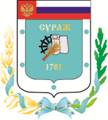 Контрольно-счетная палата Суражского муниципального района243 500, Брянская область, г. Сураж, ул. Ленина, 40  Тел. (48330) 2-11-45, E-mail:c.palata@yandex.ruЗаключениеКонтрольно-счетной палаты Суражского муниципального района на  проект решения Совета народных депутатов города Суража «О внесении изменений в Решение Совета народных депутатов города Суража № 128 от 27.12.2023 года «О бюджете Суражского городского поселения Суражского муниципального района Брянской области на 2024 год и плановый период 2025 и 2026 годов».          20 марта 2024 года                                                                                г. Сураж1.    Основание для проведения экспертизы: Федеральный закон от 07.02.2011 года  №6-ФЗ «Об общих принципах организации и деятельности контрольно-счетных органов субъектов Российской Федерации и муниципальных образований», ст. 5 Положения «О Контрольно-счетной палате Суражского муниципального района», утвержденного Решением Суражского районного Совета народных депутатов от 26.11.2021 года № 143.2.    Цель экспертизы: определение достоверности и обоснованности расходных обязательств бюджета Суражского городского поселения и проекта решения Совета народных депутатов города Суража «О внесении изменений в Решение Совета народных депутатов города Суража № 128 от 27.12.2023 года «О бюджете Суражского городского поселения Суражского муниципального района Брянской области на 2024 год и плановый период 2025 и 2026 годов». 3.    Предмет экспертизы: проект решения Совета народных депутатов города Суража «О внесении изменений в Решение Совета народных депутатов города Суража № 128 от 27.12.2023 года «О бюджете Суражского городского поселения Суражского муниципального района Брянской области на 2024 год и плановый период 2025 и 2026 годов», материалы и документы финансово-экономических обоснований указанного проекта в части, касающейся расходных обязательств Суражского городского поселения.Проект решения Совета народных депутатов города Суража «О внесении изменений в Решение Совета народных депутатов города Суража № 128 от 27.12.2023 года «О бюджете Суражского городского поселения Суражского муниципального района Брянской области на 2024 год и плановый период 2025 и 2026 годов» (далее – проект Решения), представлен на экспертизу в Контрольно-счетную палату Суражского муниципального района 19 марта  2024 года в составе с:- пояснительной запиской к проекту Решения; - проекты постановлений администрации Суражского района о внесении изменений в муниципальные программы.Представленным проектом Решения предлагается изменить основные характеристики бюджета Суражского городского поселения, к которым, в соответствии с п. 1 ст. 184.1 БК РФ, относятся:- общий объем доходов в сумме 181458,2 тыс. рублей;- общий объем расходов в сумме 181458,2 тыс. рублей;- дефицит бюджета в сумме 0,0 тыс. рублей.Проектом Решения вносятся изменения в основные характеристики бюджета,  в том числе:На 2024 год:- доходы бюджета по сравнению с утвержденным бюджетом увеличиваются на 435,0 тыс. рублей, или на 0,2% и составят 181893,2 тыс. рублей;- расходы бюджета по сравнению с утвержденным бюджетом увеличиваются на 15708,0 тыс. руб., или на 8,6%  и составит 197166,2 тыс. рублей.- (дефицит) бюджета  увеличивается на 15272,9 тыс. рублей, или на 100,0 % и составит 15272,9 тыс. рублей. Изменение основных характеристик бюджета на плановый период 2025-2026 годы проектом не предусматривается.Предлагаемым проектом вносятся  в Решение Совета народных депутатов города Суража от 27.12.2023  № 128 «О бюджете Суражского городского поселения Суражского муниципального района Брянской области на 2024 год и на плановый период 2025 и 2026 годов» следующие изменения:1. Изменения вносятся в  пункт 1 с целью замены цифровых значений характеристик бюджета в соответствии с изменениями.2. Изменения вносятся в следующие приложения к решению:- Дополнить Решение приложением 1.1 «Изменение доходов бюджета Суражского городского поселения Суражского муниципального района Брянской области на 2024 год и на плановый период 2025 и 2026 годов» согласно приложению 1 к настоящему Решению.           - Дополнить Решение приложением 3.1 «Изменение распределения бюджетных ассигнований по ведомственной структуре расходов бюджета Суражского городского поселения Суражского муниципального района Брянской области на 2024 год и на плановый период 2025 и 2026 годов» согласно приложению 2 к настоящему Решению.	- Дополнить Решение приложением 4.1 «Изменение распределения бюджетных ассигнований по разделам, подразделам, целевым статьям (муниципальным программам и непрограммным направлениям деятельности), группам и подгруппам видов расходов классификации расходов бюджета Суражского городского поселения Суражского муниципального района Брянской области на 2024 год и на плановый период 2025 и 2026 годов» согласно приложению 3 к настоящему Решению.	-  Дополнить Решение приложением 5.1 «Изменение распределения расходов бюджета Суражского городского поселения Суражского муниципального района Брянской области по целевым статьям (муниципальным программам и непрограммным направлениям деятельности), группам и подгруппам видов расходов на 2024 год и на плановый период 2025 и 2026 годов» согласно приложению 4 к настоящему Решению;- Приложение 7 «Источники внутреннего финансирования дефицита бюджета Суражского городского поселения Суражского муниципального района Брянской области на 2024 год и на плановый период 2025 и 2026 годов» изложить в редакции согласно приложению 5 к настоящему Решению.                        Изменение доходной части бюджета Общий объем доходной части бюджета на 2024 год увеличивается на 435,0 тыс. рублей и составит 181893,2  тыс. рублей, в том числе:  Субсидии бюджетам городских поселений на строительство (реконструкцию), капитальный ремонт и ремонт автомобильных дорог и искусственных дорожных сооружений	увеличиваются на 3 856,7 тыс. рублей, в соответствии с Уведомлением о предоставлении субсидии, субвенции, иного межбюджетного трансферта, имеющего целевое назначение;      Увеличиваются Прочие безвозмездные поступления в бюджеты городских поселений	на 79,7 тыс. рублей - финансовое участие физических лиц в региональном проекте «Формирование комфортной городской среды (Брянская область)»       Возврат прочих остатков субсидий, субвенций и иных межбюджетных трансфертов, имеющих целевое назначение, прошлых лет из бюджетов городских поселений (-3 501,4 тыс. рублей) в соответствии с Требованием департамента строительства Брянской области от 14.02.2024  № исх-1269-ДС. Изменение расходной части бюджета Общий объем расходной части бюджета на 2024 год увеличен на 15708,0 тыс. рублей и составит 197166,1 тыс. рублей, в том числе:	- раздел 04 00 «Национальная экономика» увеличивается на 23619,2 тыс. рублей, в том числе:- по подразделу 0408 «Транспорт» производится перераспределение бюджетных назначений в соответствии с контрактами по перевозке пассажиров и багажа автомобильным транспортом общего пользования по муниципальным маршрутам (- 10,4 тыс. рублей);-  по подразделу  0409 «Дорожные фонды» ассигнования увеличиваются на 23629,6 тыс. рублей на:- Выделение бюджетных назначений муниципального дорожного фонда  в соответствии с контрактами по объекту: капитальный ремонт моста ЗАО «Пролетарий» через реку Ипуть по ул. Фабричная в городе Сураж Брянской области в сумме +4325,6 тыс. рублей;- Выделение бюджетных назначений муниципального дорожного фонда  в соответствии с договорами по объекту: строительство моста через р. Ипуть, соединяющего ул. Фабричную и ул. Лесную в г. Сураж Суражского района Брянской области в сумме +40,0 тыс. рублей;- Выделение бюджетных назначений муниципального дорожного фонда на содержание дорог в г. Сураж Брянской области на 2-4 кварталы 2024 года в сумме + 13499,0 тыс. рублей;- Выделение бюджетных назначений муниципального дорожного фонда на ремонт дорог в г. Сураж Брянской области в сумме + 5855,2 тыс. рублей.       -  раздел 05 00 «Жилищно-коммунальное хозяйство» уменьшается на (-7911,2)  тыс. рублей по подразделу 0503 «Благоустройство», в том числе на:- Создание комфортной городской среды в малых городах и исторических поселениях в рамках Всероссийского конкурса лучших проектов создания комфортной городской среды - Выделение бюджетных назначений победителям на реализацию проекта "Благоустройство городского парка в г. Сураже Брянской области" + 58289,0 тыс. рублей;- Выделение бюджетных назначений на благоустройство дворовых территорий +1208,2 тыс. рублей;- Перераспределение бюджетных назначений на реализацию проекта "Благоустройство городского парка в г. Сураже Брянской области" (-51518,0) тыс. рублей;-  Перераспределение бюджетных назначений (-15890,4) тыс. рублей.Произведено перераспределение бюджетных ассигнований с целью уточнения бюджетной классификации  на 2025 год по разделу 05 00 «Жилищно-коммунальное хозяйство»,  подразделу 0503 «Благоустройство»:- Капитальные вложения в объекты государственной (муниципальной) собственности  в рамках Создания комфортной городской среды в малых городах и исторических поселениях - победителях Всероссийского конкурса лучших проектов создания комфортной городской среды (-24982,8) тыс. рублей;- Закупка товаров, работ и услуг для обеспечения государственных (муниципальных) нужд +24982,8 тыс. рублей.            Изменение ассигнований на реализацию муниципальных программВ целом проектом Решения предусматривается изменение ассигнований на финансирование 1-й  муниципальной  программы: 01 - муниципальная программа «Реализация полномочий администрации Суражского района на территории Суражского городского поселения Суражского муниципального района (2023-2028 годы)» увеличивается на 7728,9 тыс. рублей на 2024 год и на 24982,8 тыс. рублей на 2025 год.04 - муниципальная программа «Формирование современной городской среды на территории Суражского городского поселения Суражского муниципального района Брянской области на 2018-2024 годы» увеличивается в 2024 году на +7979,2 тыс. рублей, в 2025 году  уменьшается на (- 24892,8) тыс. рублей;Непрограммная  часть бюджета не изменится.                          Источники финансирования дефицитаРешением о бюджете от 27.12.2023г. № 128 был принят бездефицитный бюджет. С учетом вносимых изменений  дефицит бюджета  увеличится на 100,0 % и  составит  15272,9 тыс. рублей, за счет остатков средств на счете на начало 2024 года.Выводы и предложенияВ результате проведения экспертизы установлено, проект решения Совета народных депутатов города Суража «О внесении изменений в Решение Совета народных депутатов города Суража № 128 от 27.12.2023 года «О бюджете Суражского городского поселения Суражского муниципального района Брянской области на 2024 год и плановый период 2025 и 2026 годов» не противоречит  нормам Бюджетного кодекса РФ,  муниципальным нормативно-правовым актам Совета народных депутатов города Суража.Контрольно-счетная палата Суражского муниципального  района,  рекомендует проект решения Совета народных депутатов города Суража «О внесении изменений в Решение Совета народных депутатов города Суража № 128 от 27.12.2023 года «О бюджете Суражского городского поселения Суражского муниципального района Брянской области на 2024 год и плановый период 2025 и 2026 годов»   к рассмотрению. Председатель Контрольно-счетной палатыСуражского муниципального района                                                 Н.В. ЖидковаНаименование2024 год, тыс. рублей2025 год, тыс. рублей2026 год, тыс. рублейДоходы бюджета+3 936,50,000,00Доходы бюджета-3 501,40,000,00Итого по доходам бюджета+435,00,000,00Расходы бюджета+83 126,9+24 982,80,00Расходы бюджета-67 418,9-24 982,80,00Итого по расходам бюджета+15 708,00,000,00